ПРИКАЗ № 127-ВИНа основании поступивших заявлений и документов в соответствии с п. 9.2.11 Устава Ассоциации СРО «Нефтегазизыскания-Альянс», п. 3.7 Положения о реестре членов Ассоциации СРО «Нефтегазизыскания-Альянс»:ПРИКАЗЫВАЮВнести в реестр членов Ассоциации в отношении ООО «Вэриус Сервис» (ИНН 7729607004), номер в реестре членов Ассоциации - 117:Генеральный директор                                                                                                   А.А. Ходус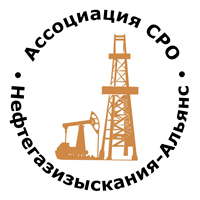 Ассоциация саморегулируемая организация«Объединение изыскателей для проектирования и строительства объектов топливно-энергетического комплекса«Нефтегазизыскания-Альянс»Об изменении сведений, содержащихся в реестре членов25.05.2020 г.Категория сведенийСведенияМесто нахождения юридического лица и его адрес129085, г. Москва, Звёздный бульвар, дом 19, строение 1, этаж 14, к. 1405